16.04.2020 Задание для группы 5. Химия. Пахомова Н.Н.1. Изучите текст2.Ответьте на вопросы в тетради.Определение.Номенклатура .Строение.Изомерию.Физические свойства .Химические свойства (все, с реакциями!!!!!!!)      7. Получение  (реакции).      8.ПрименениеАлкины — ациклические углеводороды, содержащие в молекуле помимо одинарных связей, одну тройную связь между атомами углерода и соответствующие общей формуле СnН2n-2.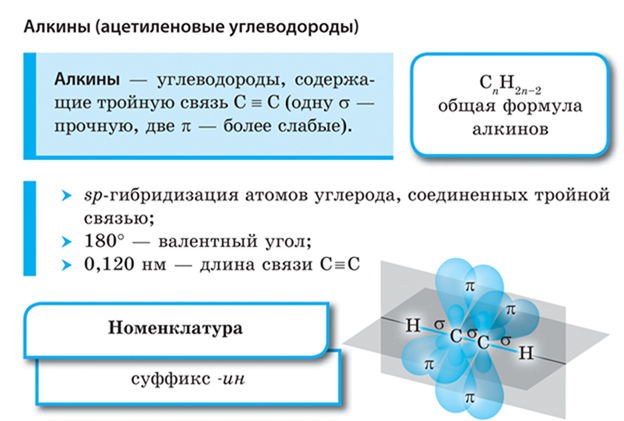 Атомы углерода, между которыми образована тройная связь, находятся в состоянии sp-гибридизации. Это означает, что в гибридизации участвуют одна s- и одна р-орбиталь, а две р-орбитали остаются негибридизованными. Перекрывание гибридных орбиталей приводит к образованию σ-связи, а за счет негибридизованных р-орбиталей соседних атомов углерода образуются две π-связи. Таким образом, тройная связь состоит из одной σ-связи и двух π-связей.Все гибридные орбитали атомов, между которыми образована двойная связь, а также заместители при них (в случае этина — атомы водорода) лежат на одной прямой, а плоскости π-связей перпендикулярны друг другу.Тройная углерод-углеродная связь с длиной 0,12 нм короче двойной, энергия тройной связи больше, т. е. она является более прочной.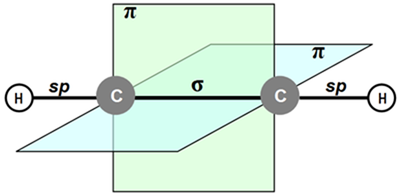 Тройная связь — это комбинация одной s- и двух p-связей. Атомы углерода, входящие в состав молекулы ацетилена, находятся в состоянии sp-гибридизацииГомологический ряд этинаНеразветвленные алкины составляют гомологический ряд этина (ацетилена): С2Н2 — этин, С3Н4 — пропин, С4Н6 — бутин, С5Н8 — пентин, С6Н10 — гексин и т. д.Изомерия и номенклатура алкинов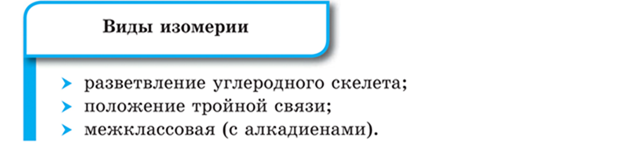 Для алкинов, так же как и для алкенов, характерна структурная изомерия: изомерия углеродного скелета и изомерия положения кратной связи. Простейший алкин, для которого характерны структурные изомеры положения кратной связи класса алкинов, — это бутин: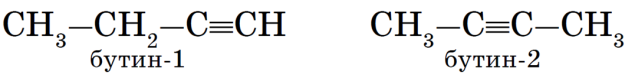 Изомерия углеродного скелета у алкинов возможна, начиная с пентина: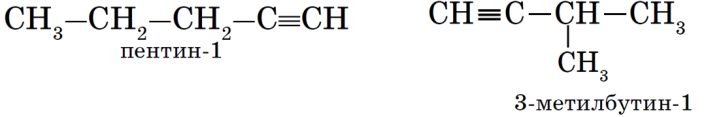 Так как тройная связь предполагает линейное строение углеродной цепи, геометрическая (цис-, транс-) изомерия для алкинов невозможна.Наличие тройной связи в молекулах углеводородов этого класса отражается суффиксом -ин, а ее положение в цепи — номером атома углерода.Например: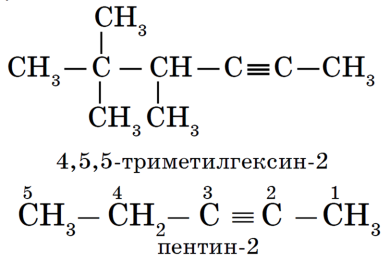 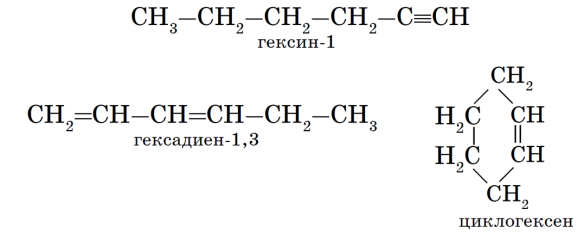 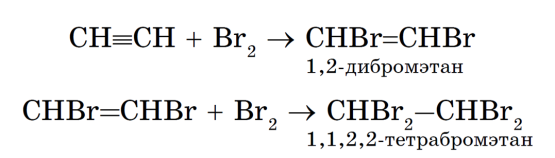 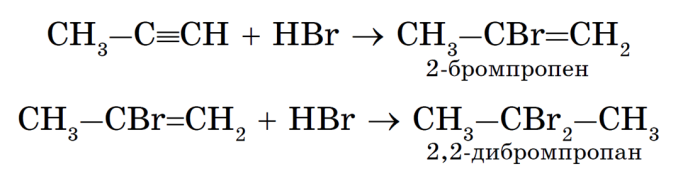 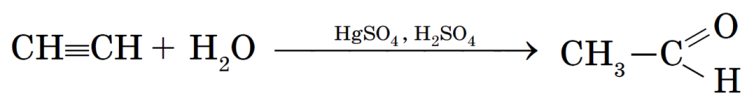 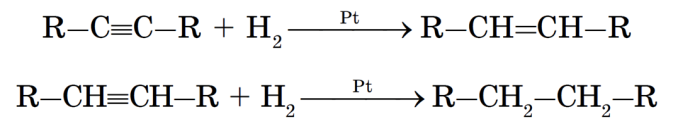 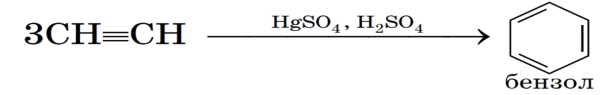 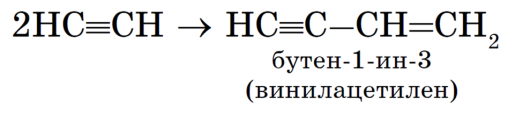 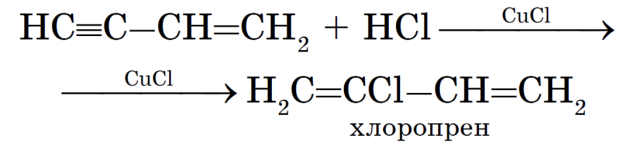 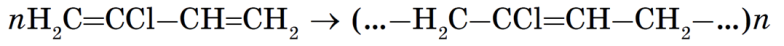 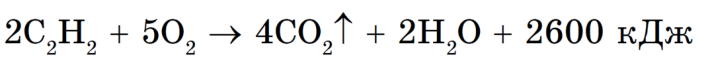 Выполните задание1. С какими из перечисленных веществ: Br2,  NaOH, HCI, O2, CuCI2, H2SO4, H2, Mg, H2O, S будет взаимодействовать этин. Напишите уравнения химических реакций, укажите их тип и название веществ.